Bài 1. Tính nhẩm. (1,5 điểm)    Bài 2: Đặt tính rồi tính: (2 điểm)     27 + 19               50 – 36                     45 + 38                          60 – 23 ……………………………………………………………………………………….……………………………………………………………………………………….……………………………………………………………………………………….………………………………………………………………………………………. Bài 3: Tìm x: (1 điểm)……………………………………………………………………………………….……………………………………………………………………………………….……………………………………………………………………………………….……………………………………………………………………………………….Bài 4: Một cửa hàng nhập về 5 chục xe máy. Cửa hàng đã bán đi 19 xe máy. Hỏi cửa hàng đó còn lại bao nhiêu xe máy?        (1,5 điểm)……………………………………………………………………………………….……………………………………………………………………………………….……………………………………………………………………………………….……………………………………………………………………………………….Bài 5: Hãy viết 1 phép cộng có tổng bằng một số hạng.  (1 điểm)……………………………………………………………………………………….……………………………………………………………………………………….Bài 6:  Hình vẽ dưới đây có ........  hình tứ giác.   (1 điểm)Bài 7:  Điền số   (1 điểm)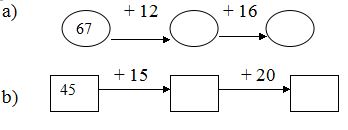 Bài 8:     Điền dấu >, < , =       (1 điểm)16 + 25 ..... 25 + 16            31 + 10 ......50 – 20 43 – 32 ..... 20                     56 ...... 20 + 36TRƯỜNG TH  LÊ NGỌC HÂNHọ và tên:…………………………Lớp 2….ĐỀ KIỂM TRA KHẢO SÁT GIỮA HỌC KÌ 1NĂM HỌC: 2019 – 2020MÔN: TOÁN – LỚP 2Thời gian: 40 phút7 + 6  =  …8 + 7  =   …9 + 8  =  …   5 + 8  =  …    4 + 9  =  …3 + 8  =  … 27 +  X  =  60 X + 16  =  70